О внесении изменений в Закон Республики Саха (Якутия)«О государственном бюджете Республики Саха (Якутия) на 2019 год и на плановый период 2020 и 2021 годов»Статья 1Внести в Закон Республики Саха (Якутия) от 19 декабря 2018 года 2078-З № 47-VI «О государственном бюджете Республики Саха (Якутия) на 2019 год и на плановый период 2020 и 2021 годов» следующие изменения:1) в статье 1:а) в части 1:в пункте 1 цифры «203 849 065» заменить цифрами «212 301 381»,                               цифры «76 752 614» заменить цифрами «83 667 904», цифры «63 913 551» заменить цифрами «65 492 240»;в пункте 2 цифры «213 837 229» заменить цифрами «222 288 044»; в пункте 3 цифры «9 988 164» заменить цифрами «9 986 664»; б) в части 2:в пункте 1 цифры «173 317 831» заменить цифрами «177 273 940»,                             цифры «46 504 658» заменить цифрами «48 541 839», цифры «46 262 038» заменить цифрами «48 299 218», цифры «178 117 177» заменить цифрами «182 872 562»,                       цифры «49 238 058» заменить цифрами «51 957 687», цифры «49 047 448» заменить цифрами «51 767 077»;в пункте 2 цифры «174 317 831» заменить цифрами «178 272 440»,                             цифры «179 117 177» заменить цифрами «183 871 062»; в пункте 3 цифры «1 000 000» заменить цифрами «998 500»;2) часть 2 статьи 7 дополнить пунктом 5 следующего содержания:«5) на физических лиц, зарегистрированных по месту жительства на                    территориях следующих муниципальных образований: муниципальный район                  «Абыйский улус (район)» Республики Саха (Якутия), муниципальное образование «Аллаиховский улус (район)» Республики Саха (Якутия), муниципальное образование «Анабарский национальный (долгано-эвенкийский) улус (район)», муниципальное образование «Булунский улус (район)» Республики Саха (Якутия), муниципальный район «Верхнеколымский улус (район)», муниципальное образование «Верхоянский район» Республики Саха (Якутия), муниципальный район «Жиганский национальный эвенкийский район» Республики Саха (Якутия), муниципальное образование                    «Момский район», муниципальный район «Нижнеколымский район» Республики Саха (Якутия), муниципальный район «Оленекский эвенкийский национальный район» Республики Саха (Якутия), муниципальное образование «Среднеколымский улус (район)» Республики Саха (Якутия), муниципальное образование «Усть-Янский улус (район)» Республики Саха (Якутия) и муниципальное образование «Эвено-Бытантайский национальный улус (район)» Республики Саха (Якутия), начиная с налогового                    периода 2018 года.»;3) в статье 8:а) в части 6 цифры «6 862 293,5» заменить цифрами «7 488 514,2»,                            цифры «2 122 973,7» заменить цифрами «2 755 406,8»;б) в части 8 цифры «76 668 927» заменить цифрами «76 664 182»,                            цифры «60 186 810» заменить цифрами «60 117 986», цифры «59 436 231» заменить цифрами «59 437 015»;в) в части 9 цифры «1 897 190» заменить цифрами «1 930 050», цифры «1 205 950» заменить цифрами «3 089 557», цифры «1 660 481» заменить цифрами «3 700 242»;г) пункты 1 и 2 части 12 изложить в следующей редакции:«1) объем бюджетных ассигнований резервного фонда Правительства                        Республики Саха (Якутия) на 2019 год в сумме 225 000 тыс. рублей, на 2020 год                             в сумме 150 000 тыс. рублей и на 2021 год в сумме 150 000 тыс. рублей;2) объем бюджетных ассигнований резервного фонда Правительства                         Республики Саха (Якутия) на предупреждение и ликвидацию чрезвычайных ситуаций                   и последствий стихийных бедствий на 2019 год в сумме 141 000 тыс. рублей, на 2020 год                     в сумме 170 000 тыс. рублей и на 2021 год в сумме 170 000 тыс. рублей.»;4) в статье 9:а) в части 1:пункт 14 после слов «государственно-частного партнерства» дополнить словами                          «и концессионных соглашений»;дополнить пунктом 35 следующего содержания:«35) возмещения части затрат прошлых лет в связи с выполнением работ                           и оказанием услуг организациям водного транспорта, обеспечивающим завоз                    топливно-энергетических ресурсов и продукции технического назначения в северные и арктические улусы республики.»;б) дополнить частью 4 следующего содержания:«4. Субсидия на финансовое обеспечение (возмещение) затрат, связанных с исполнением обязательств по обслуживанию долгосрочных заемных (кредитных) средств, привлеченных на финансирование строительства водозабора и водоочистных сооружений г. Якутска, предоставляется акционерному обществу «Водоканал» из государственного бюджета Республики Саха (Якутия) в размере затрат, связанных с исполнением обязательств по обслуживанию долгосрочных заемных (кредитных) средств, привлеченных на финансирование строительства водозабора и водоочистных сооружений г. Якутска, за минусом затрат, понесенных в связи с исполнением обязательств по обслуживанию долгосрочных заемных (кредитных) средств, вошедших в утвержденные тарифы на питьевую воду (питьевое водоснабжение), поставляемую потребителям городского округа «город Якутск» Республики Саха (Якутия).»;5) пункт 6 части 1 статьи 10 изложить в следующей редакции:«6) поддержки создания и развития крестьянских (фермерских) хозяйств;»;6) в статье 14:а) в части 13:в пункте 1 цифры «110 000,0» заменить цифрами «85 542,8»;в пункте 2 цифры «3 684 070,0» заменить цифрами «4 076 578,1»;в пункте 3 цифры «25 000,0» заменить цифрами «13 695,4»;в пункте 4 цифры «411 940,0» заменить цифрами «391 905,4»;в пункте 5 цифры «29 198,5» заменить цифрами «6 200,3»;в пункте 7 цифры «2 729 953,7» заменить цифрами «1 495 462,4»;в пункте 8 цифры «57 835,0» заменить цифрами «35 275,7»;в пункте 10 цифры «27 569,8» заменить цифрами «2 941,4»;пункт 12 признать утратившим силу;дополнить пунктами 15–19 следующего содержания:«15) бюджетных ассигнований в сумме 91 768,4 тыс. рублей, предусмотренных              по подразделу «Другие общегосударственные расходы» раздела «Общегосударственные расходы» классификации расходов бюджетов, на осуществление капитальных вложений       в целях приобретения объекта недвижимого имущества в государственную собственность Республики Саха (Якутия) для создания животноводческого комплекса;16) бюджетных ассигнований в сумме 190 847,2 тыс. рублей, предусмотренных                   по подразделу «Общее образование» раздела «Образование» классификации расходов бюджетов, на обеспечение государственных гарантий прав на получение                 общедоступного и бесплатного дошкольного, начального общего, основного общего, среднего общего образования в муниципальных общеобразовательных организациях, обеспечение дополнительного образования детей в муниципальных    общеобразовательных организациях в связи с увеличением численности обучающихся в 2018–2019 учебном году;17) бюджетных ассигнований в сумме 32 722,8 тыс. рублей, предусмотренных               по подразделу «Другие вопросы в области образования» раздела «Образование» классификации расходов бюджетов, на финансирование расходов на подготовку квалифицированных кадров, принимаемых на условиях целевого обучения, на новый прием 2019–2020 учебного года;18) бюджетных ассигнований в сумме 100 000,0 тыс. рублей, предусмотренных              по подразделу «Обеспечение пожарной безопасности» раздела «Национальная безопасность и правоохранительная деятельность» классификации расходов бюджетов,          на финансирование расходов, связанных с введением пятого караула в структурных подразделениях противопожарной службы Республики Саха (Якутия);19) бюджетных ассигнований в сумме 15 000,0 тыс. рублей, предусмотренных                  по подразделу «Другие общегосударственные вопросы» раздела «Общегосударственные вопросы» классификации расходов бюджетов, на приобретение объекта недвижимого имущества в виде земельного участка в государственную собственность Республики Саха (Якутия) под строительство общереспубликанского объекта культуры.»; б) дополнить частями 19 и 20 следующего содержания:«19. Средства государственного бюджета Республики Саха (Якутия), полученные за счет средств государственной корпорации – Фонда содействия реформированию жилищно-коммунального хозяйства и предусмотренные в государственном бюджете Республики Саха (Якутия) на переселение граждан из аварийного жилищного фонда, могут направляться на приобретение жилых помещений в многоквартирных домах                      (в том числе в многоквартирных домах, строительство которых не завершено, включая многоквартирные дома, строящиеся (создаваемые) с привлечением денежных средств граждан и (или) юридических лиц) или в жилых домах, указанных в пункте 2 части 2 статьи 49 Градостроительного кодекса Российской Федерации, либо на строительство указанных домов на основании соответствующего гражданско-правового договора, государственного контракта в соответствии с региональной адресной программой по переселению граждан из аварийного жилищного фонда. При этом при осуществлении закупки допускается объединение в предмете одного лота (одного государственного контракта) выполнение работ по разработке проектной документации и по строительству многоквартирного дома либо указанного в пункте 2 части 2 статьи 49 Градостроительного кодекса Российской Федерации жилого дома.20. В соответствии с частью 2 статьи 58.1 Закона Республики Саха (Якутия)                  «О бюджетном устройстве и бюджетном процессе в Республике Саха (Якутия)» установить, что в 2019 году дополнительным основанием для внесения изменений в сводную бюджетную роспись государственного бюджета Республики Саха (Якутия) без внесения изменений в настоящий Закон является перераспределение бюджетных ассигнований, предусмотренных на реализацию национальных проектов в соответствии с Указом Президента Российской Федерации от 7 мая 2018 года № 204 «О национальных целях и стратегических задачах развития Российской Федерации на период до 2024 года», между главными распорядителями бюджетных средств, разделами, подразделами, целевыми статьями, видами расходов классификации расходов бюджетов, на основании предложений главных распорядителей бюджетных средств.»;7) в части 1 статьи 20:а) в пункте 1 цифры «51 594 420» заменить цифрами «51 936 330»,                            цифры «11 503 708» заменить цифрами «11 845 618»;б) в пункте 2 цифры «51 081 520» заменить цифрами «51 574 043»,                            цифры «9 990 808» заменить цифрами «10 483 331»;в) в пункте 3 цифры «51 514 601» заменить цифрами «51 298 379»,                             цифры «9 423 889» заменить цифрами «9 207 667»;8) статью 21 изложить в следующей редакции:«Статья 21. Источники внутреннего финансирования дефицита  	         государственного бюджета Республики Саха (Якутия)  	         на 2019 год и на плановый период 2020 и 2021 годов1. Утвердить источники внутреннего финансирования дефицита государственного бюджета Республики Саха (Якутия) на 2019 год и на плановый период 2020 и 2021 годов согласно приложению 27 к настоящему Закону.2. Реализация драгоценных металлов и драгоценных камней из Государственного фонда драгоценных металлов и драгоценных камней Республики Саха (Якутия) осуществляется в установленном порядке в 2019 году на сумму до 70 000,0 тыс. рублей.3. Приобретение драгоценных металлов и драгоценных камней в                Государственный фонд драгоценных металлов и драгоценных камней Республики Саха (Якутия) осуществляется в установленном порядке в 2019 году на сумму                                      до 71 500,0 тыс. рублей, в 2020 году на сумму до 1 500,0 тыс. рублей, в 2021 году             на сумму до 1 500,0 тыс. рублей.»;9) приложения 1, 6–17, 19–20, 22, 24–27 изложить в новой редакции согласно приложениям 1–20 к настоящему Закону.Статья 2Настоящий Закон вступает в силу после дня его официального опубликования.Глава Республики Саха (Якутия) 						А.НИКОЛАЕВг.Якутск, 18 июня 2019 года           2143- З № 197-VI                                               З А К О НРЕСПУБЛИКИ САХА (ЯКУТИЯ)  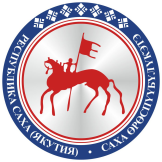                                       САХА ЈРЈСПҐҐБҐЛҐКЭТИНС О К У О Н А                                       